RZĄDOWY PROGRAM ODBUDOWY ZABYTKÓW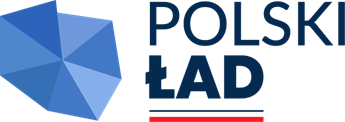 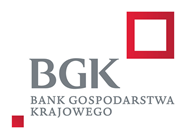 Załącznik nr 1 do zapytania ofertowego Miejscowość, data………………………………                                                                            		Adresat: Parafia Rzymskokatolickapw. Świętej Elżbiety Węgierskiej w Starym Sączuul. Adama Mickiewicza 233-340 Stary SączFORMULARZ OFERTYDANE OFERENTA: Nazwa/ imię i nazwisko Oferenta ……………………………………………………………………………………………..Adres Oferenta ………………………………………………………………………………………………………………….……..Numer telefonu ………………………………………………………………………………………………………………….…….Adres e-mail ………………………………………………………………………………………………………………………….…REGON: …………………………………………………………. NIP…………………………………………………………………PESEL:................................................................................................................................... (dotyczy osób fizycznych). NUMER WPISU DO KRS :.......................................................................... (dotyczy podmiotów podlegających wpisowi do Krajowego Rejestru Sadowego). Osoba do kontaktu ……………………………………………………………………………………………..……….……….... Tel.: ……………………………………………………………………………………………………………………….………..……. Adres e-mail: …………………………………………………………………………………………………………………………  W odpowiedzi na zapytanie ofertowe składam niniejszą ofertę na wykonanie prac ramach inwestycji pn. Odrestaurowanie i wzmocnienie wczesnobarokowego ołtarza wraz z obrazem Matki Boskiej Niepokalanej Poczętej w kościele św. Elżbiety Węgierskiej w Starym Sączu. Oferujemy wykonanie zamówienia zgodnie z treścią zapytania ofertowego na następujących warunkach:  Cena za wykonanie przedmiotu zamówienia zgodnie z jego opisem zawartym w zapytaniu ofertowym: brutto …………………… PLN, (słownie:….…………………………………………………..) w tym podatek VAT w wysokości …… %.z tego, wartość brutto za opracowanie dokumentacji technicznej, o której mowa w rozdziale III pkt 3a zapytania ofertowego: …………………… PLNOświadczamy, że zapoznaliśmy się z treścią zapytania ofertowego, nie wnosimy do niego zastrzeżeń oraz zdobyliśmy konieczne informacje potrzebne do właściwego przygotowania oferty, wykonania zamówienia i uznajemy się za związanych określonymi w nim zasadami postępowania. Oświadczamy, że podana cena stanowi cenę ryczałtową i obejmuje wszystkie koszty niezbędne do należytego wykonania niniejszego zamówienia. Gwarantujemy wykonanie niniejszego zamówienia zgodnie z treścią zawartą w zapytaniu ofertowym oraz załączoną dokumentacja. Gwarantujemy wykonanie zamówienia w terminie wskazanym w treści zapytania ofertowego tj. w terminie 13 miesięcy od podpisania umowy. Oświadczamy, że wypełniliśmy obowiązki informacyjne przewidziane w art. 13 lub art. 14 RODO1) wobec osób fizycznych, od których dane osobowe bezpośrednio lub pośrednio pozyskaliśmy w celu ubiegania się o udzielenie zamówienia publicznego w niniejszym postępowaniu.* Termin związania ofertą: 30 dni kalendarzowych. W przypadku wybrania naszej oferty deklarujemy podpisanie umowy zgodnej z wzorem załączonym do zapytania ofertowego oraz z wymaganiami przedstawionymi w zapytaniu ofertowym. Zobowiązujemy się do zawarcia umowy w miejscu i terminie wyznaczonym przez Zamawiającego, jeżeli zostanie wybrana nasza oferta. Oświadczam, że nie podlegam wykluczeniu z postępowania na podstawie art. 7 ust. 1 ustawy z dnia 13 kwietnia 2022 r. o szczególnych rozwiązaniach w zakresie przeciwdziałania wspieraniu agresji na Ukrainę oraz służących ochronie bezpieczeństwa narodowego.Prawdziwość powyższych danych potwierdzam własnoręcznym podpisem świadom odpowiedzialności karnej z art. 297 Kodeksu karnego. …………..……………………………………………………… Data i Podpis (ew. również pieczęć) Oferenta Wyrażam zgodę na przetwarzanie moich danych osobowych zawartych w ofercie dla potrzeb niezbędnych do realizacji postępowania o udzielenie zamówienia zgodnie z ustawą z dnia 10 maja 2018 r. o ochronie danych osobowych (t.j. Dz. U. z 2019 r. poz. 1781). ………….………………………………………………………… Data i Podpis (ew. również pieczęć) Oferenta1) rozporządzenie Parlamentu Europejskiego i Rady (UE) 2016/679 z dnia 27 kwietnia 2016 r. w sprawie ochrony osób fizycznych w związku z przetwarzaniem danych osobowych i w sprawie swobodnego przepływu takich danych oraz uchylenia dyrektywy 95/46/WE (ogólne rozporządzenie o ochronie danych) (Dz. Urz. UE L 119 z 04.05.2016, str. 1) * W przypadku gdy wykonawca nie przekazuje danych osobowych innych niż bezpośrednio jego dotyczących lub zachodzi wyłączenie stosowania obowiązku informacyjnego, stosownie do art. 13 ust. 4 lub art. 14 ust. 5 RODO treści oświadczenia wykonawca nie składa (usunięcie treści oświadczenia np. przez jego wykreślenie).